7 мая 2015 года  состоялась традиционная легкоатлетическая эстафета «Победа».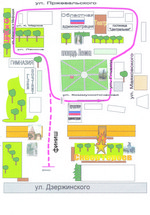  Маршрут эстафеты проходил по улицам города и был разбит на 10 этапов. Зачет для каждой группы производился отдельно для общеобразовательных школ, ССУЗов. ВУЗов и производственных коллективов, место определялось по лучшему времени одной команды.Участников соревнований приветствовал председатель комитета по физической культуре и спорту Александр Лысаков. Он пожелал удачи на этапах и предоставил возможность победителям прошлого года (школе № 19 и СГАФКСиТ) возложить венок к могиле Героя Советского Союза М. А. Егорова.Всего в соревнованиях приняло участие 520 человек из них 370 школьников, 80 студентов ВУЗ, 40 студентов ССУЗ и 30 из производственных коллективов.Среди школ:1 место - № 19 школа2 место – 26 школа3 место – школа 34.Среди ВУЗов:1 место – СмолГУ2 место – СГАФКСиТ3 место - ВАВ ПВО.Среди ССУЗов:1 место – Строительный колледж2 место – СмолАПО3 место – объединенная команда Медицинского + Автотранспортного колледжа.Среди производственных коллективов:1 место Динамо – 12 место Динамо – 23 место – Динамо 3Церемонию награждения провёл глава Администрации города Смоленска Николай Алашеев.Команды-победители были награждены кубком, медалями грамотами и денежными призами. Награды получили и команды, занявшие призовые места.Победители были награждены памятными кубками 1-го этапа в двух забегах среди мужчин и юношей.В 1 забеге первым стал Васильев А.С. из школы № 38Во 2 забеге первым стал Гринюк В.В. из СГАФКСиТ.